Buchtitel Buchtitel Informationen zum BuchBuchinhaltAutorHans Mustermann	BuchserieMusterserieBandnummerBand 1Art des BuchesTaschenbuchGenreSachbuchVerlagMuster-VerlagErscheinungsjahr2025Illustrationen vonJohanne MustermannHauptpersonenMusterpersonMusterpersonAutorHans Mustermann	BuchserieMusterserieBandnummerBand 1Art des BuchesTaschenbuchGenreSachbuchVerlagMuster-VerlagErscheinungsjahr2025Illustrationen vonJohanne MustermannOrte und ZeitenMustertextAutorHans Mustermann	BuchserieMusterserieBandnummerBand 1Art des BuchesTaschenbuchGenreSachbuchVerlagMuster-VerlagErscheinungsjahr2025Illustrationen vonJohanne MustermannKurzinhaltMustertextBild zum Buch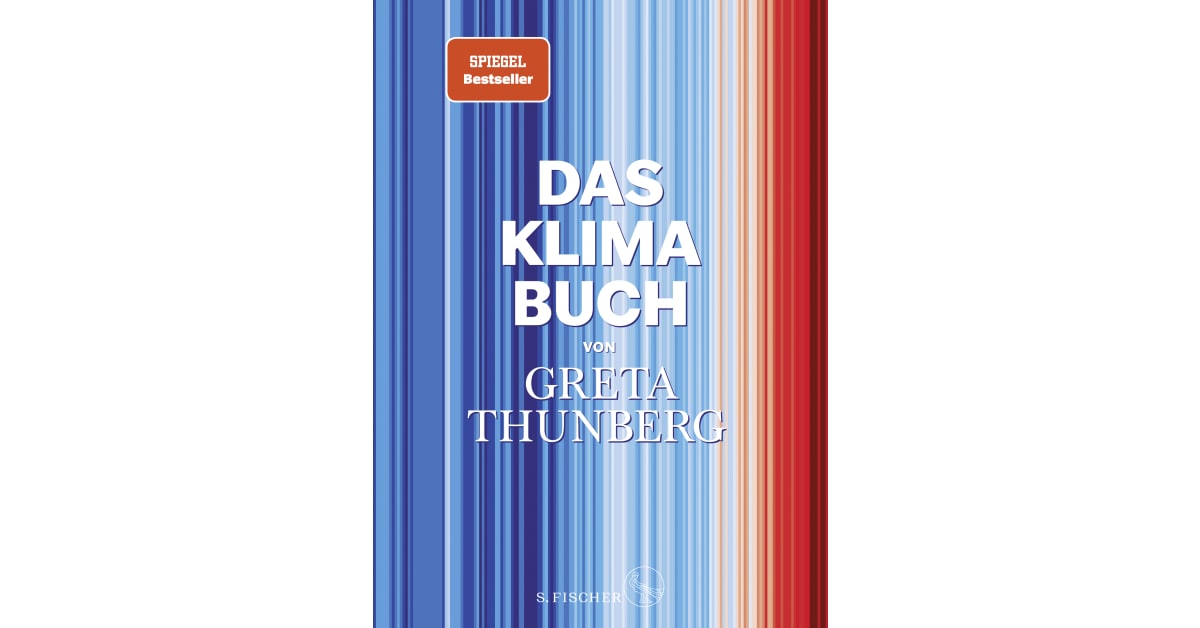 Bewertung
* * * * *